BarbadosBarbadosBarbadosBarbadosMay 2027May 2027May 2027May 2027SundayMondayTuesdayWednesdayThursdayFridaySaturday1May Day2345678910111213141516171819202122PentecostWhit Monday232425262728293031NOTES: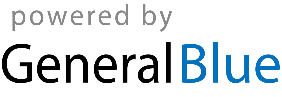 